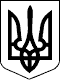                                                           Проект			                                        УКРАЇНАЧЕЧЕЛЬНИЦЬКА РАЙОННА РАДАВІННИЦЬКОЇ ОБЛАСТІРІШЕННЯ  __ березня 2017 року                                                                 10 сесія 7 скликання                                                                                                     Про хід виконання районної  Програми поліпшення техногенної  та пожежної безпеки населених пунктів та об'єктів усіх форм власності, розвитку інфраструктури підрозділів Державної служби України з надзвичайних ситуацій Чечельницького району на 2016-2020 рокиВідповідно пункту 16 частини 1 статті 43 Закону України «Про місцеве самоврядування в Україні», заслухавши інформацію начальника Чечельницького районного сектору ГУДСНС України у Вінницькій області Гончара А.П. про хід виконання районної  Програми поліпшення техногенної та пожежної безпеки населених пунктів та об’єктів усіх форм  власності, розвитку інфраструктури підрозділів Державної служби України з надзвичайних ситуацій Чечельницького району на 2016-2020 роки, затвердженої  рішенням  2  сесії  районної  ради 7 скликання від           18.12.2015 року № 14, враховуючи висновок постійної комісії районної ради з питань бюджету та комунальної власності районна рада ВИРІШИЛА:1. Інформацію з цього питання взяти до відома.2. Рекомендувати: 1) районній державній адміністрації передбачати кошти в районному бюджеті для фінансування Програми;2)  Чечельницькому районному сектору ГУДСНС України у Вінницькій області (Гончар А.П.), Чечельницькому селищному, сільським головам посилити контроль за організацією виконання заходів Програми. 3. Контроль за виконанням цього рішення покласти на постійну комісію районної ради з питань бюджету та комунальної власності (Савчук В.В.).Голова районної ради					                С.В. П’яніщукГончар А.П.Савчук В.В.Катрага Л.П.Кривіцька І.О.Лисенко Г.М.Крук Н.А.